RENCANA PELAKSANAAN PEMBELAJARAN( RPP )Satuan Pendidikan	: SMP NEGERI 15 YOGYAKARTAKelas  / Semester	: IX ( Sembilan ) / 1Program Layanan	: RegulerMata Pelajaran 	: Seni Budaya / Seni Musik Jumlah Pertemuan            : 1 x PertemuanTujuan PembelajaranSetelah kegiatan belajar,siswa diharapkan mampu :Membuat aransemen sederhana pada lagu kokoro no tomoMenentukan instrumen-instrumen yang digunakan dalam aransemennyaMenampilkan hasil aransemenMateri Pembelajaran Aransemen Sebuah Lagu dari Asia ( Jepang )	Guru memilih lagu  dari Jepang okoro no tomo  untuk diaransemen bersama-sama dengan siswa. .Langkah-langkah Aransemen : 1.  Mendengarkan dan memahami lagu asli yang berjudul kokoro no tomo dari Jepang      2.  Menentukan instrumen-instrumen yang akan digunakan dalam aransemen, seperti                   alat music melodis   : Pianika, Recorder 3.   Setelah memahami lagu, maka mencari ide-ide kreatif yang akan dituangkan dalam        aransemen dengan cara ;Mencari akor – akor yang digunakan dalam lagu Setelah menemukan akor – akornya maka mencari nada tambahan dalam akor yang akan digunakan untuk mencari suara 2 atau yang akan digunakan dalam instrument music. Misal pada bagian tertentu menggunakan akor C, maka nada tambahan yang  kemungkinan besar akan digunakan adalah E, atau G.Alokasi WaktuWaktu yang akan digunakan adalah  2jam PelajaranMetode Pembelajaran DemonstrasiMetode Eksperimen, yaitu suatu cara pengelolaan pembelajaran di mana siswa melakukan aktivitas percobaan dengan mengalami dan membuktikan sendiri suatu yang dipelajarinya.Langkah-langkah PembelajaranPertemuan Pertama :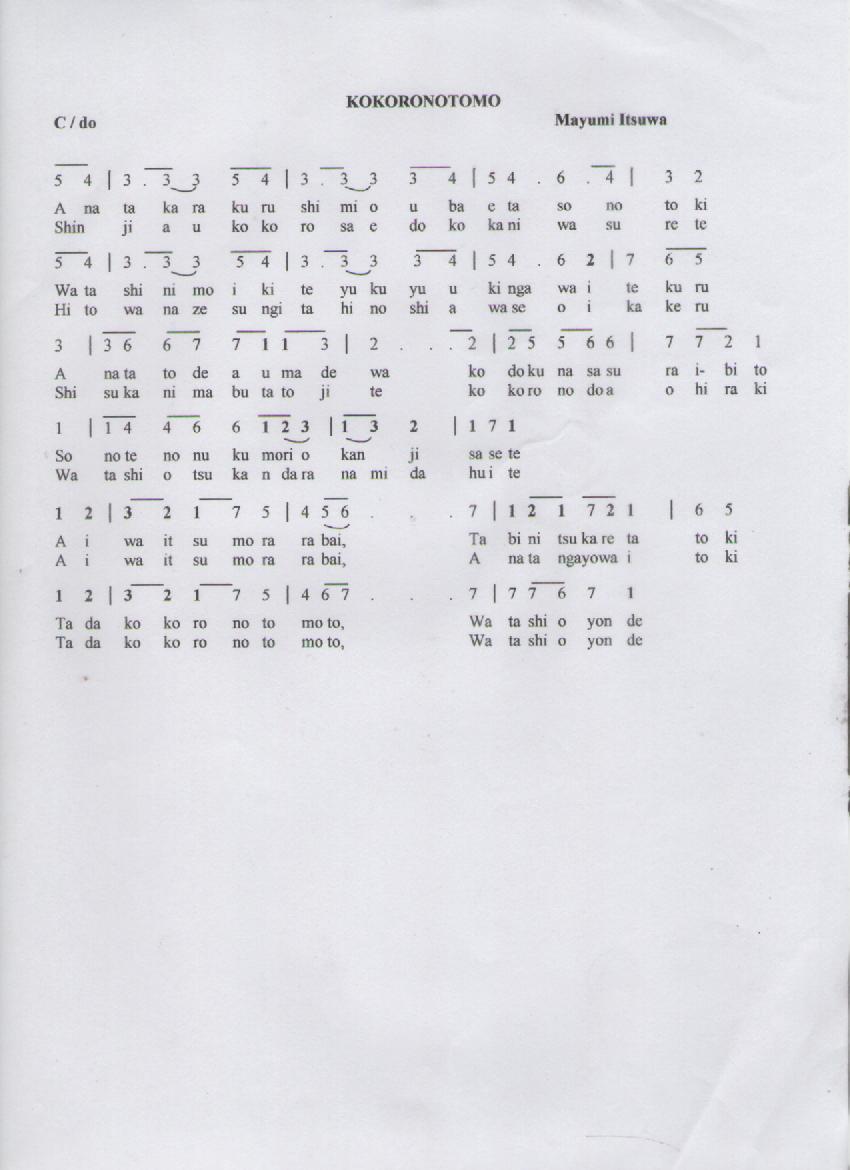 Standar kompetensi:4    Mengekspresikan diri melalui karya seni musicKompetensi dasar : 4.1. mengaransir lagu mancanegara di AsiaIndikator:Mengaransir secara sederhana salah satu lagu mancanegara di Asia Memainkan lagu hasil aransemen dengan menggunakan alat musik yang tersediaBentuk KegiatanLangkah-langkah KegiatanWaktuPendahuluanMotivasiPrasyaratTujuanApresepsi terkait dengan wawasan siswa tentang lagu yang akan dipelajariMenentukan instrumen yang akan digunakanMembuat aransemen secara sederhana10 menitKegiatan intiEksplorasiMendengarkan lagu asli Kokoro no tomoMemfasilitasi siswa untuk membuat aransemenElaborasiMendiskusikan unsur-unsur lagu Kokoro no tomo  tentang, tempo,irama, nada dan harmoni.Menjelaskan langkah-langkah membuat aransemenMelakukan tanya jawab tentang lagu Kokoro no tomoKonfirmasiGuru bersama siswa bertanya jawab meluruskan kesalahan pemahaman, memberikan penguatan  dan penyimpulan60 menitPenutup Menyimpulkan materi pembelajaran10 menitMengetahui,Guru PembimbingDra. F. WidiyatiNIP : 19671216 199412 2 002Yogyakarta, 20 Juli  2013    Mahasiswa PPLAshila ChoirunisaNIM: 10208241034